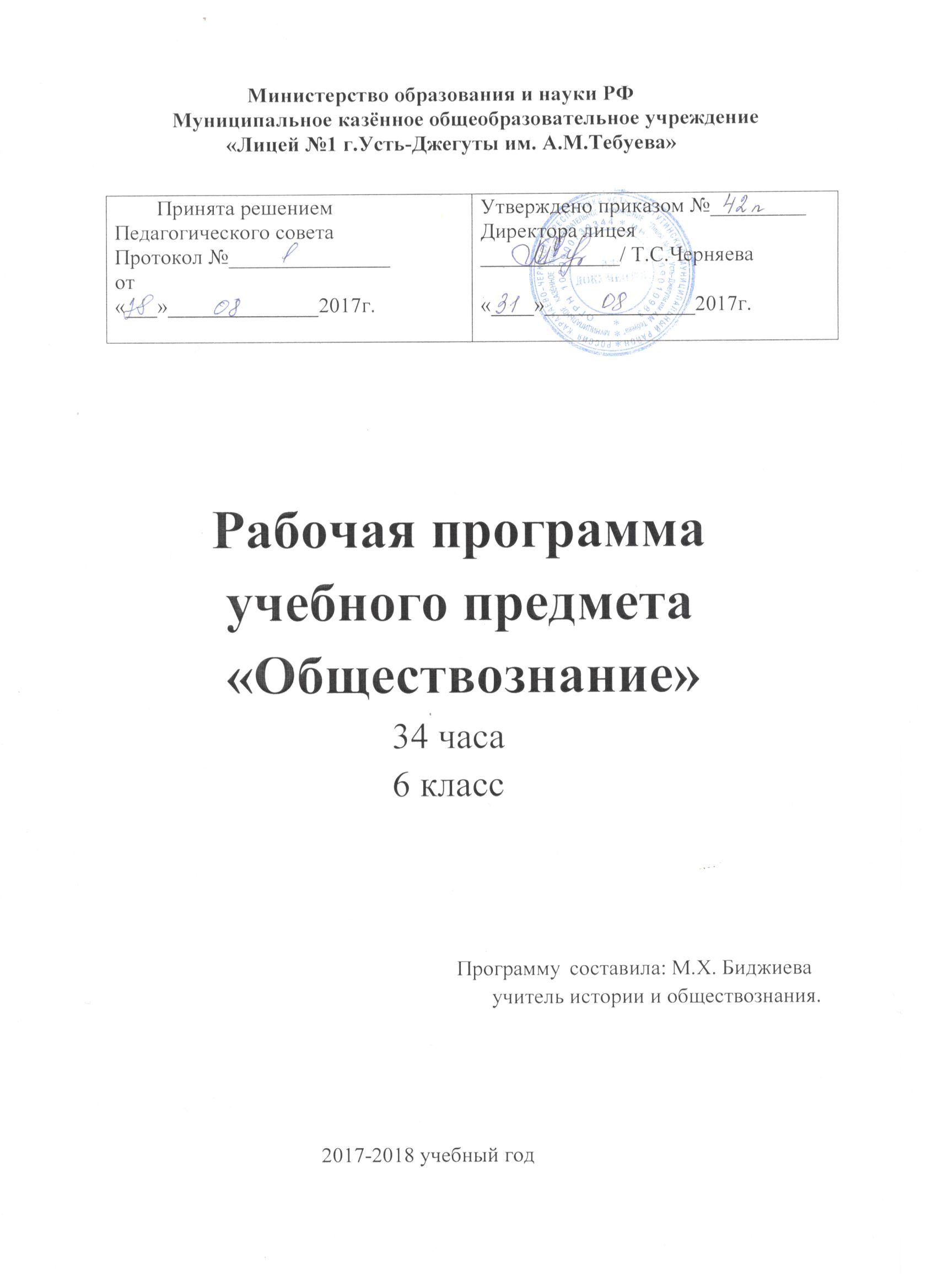                          Министерство образования и науки РФ           Муниципальное казённое общеобразовательное учреждение                     «Лицей №1 г.Усть-Джегуты им. А.М.Тебуева»          Рабочая программа        учебного предмета        «Обществознание»                              34 часа                              6 класс                                     Программу составила: М.Х. Биджиева                                                                                              учитель истории и обществознания.                                                                 2017-2018 учебный год                                     Пояснительная записка          Рабочая программа по Обществознанию  для 6 класса разработана в соответствии с Федеральным государственным образовательным стандартом общего образования, годовым календарным графиком и учебным планом МКОУ «Лицей №1 г.Усть-Джегуты им. А.М.Тебуева» на 2017-2018 учебный года.          Программа учебного курса ориентирована на учебник Л.Н.Боголюбова, Л.Ф.Ивановой. Общее время для изучения курса 34 часа. 
«Обществознание» — учебный предмет в основной школе, фундаментом которого являются научные знания о человеке и об обществе, о влиянии социальных факторов на жизнь каждого человека. Их раскрытие, интерпретация, оценка базируются на результатах исследований, научном аппарате комплекса общественных наук (социология, экономическая теория, политология, культурология, правоведение, этика, социальная психология), а также философии.                                                        Цели: • обществоведческого образования в основной школе состоят в том, чтобы средствами учебного предмета активно содействовать:•воспитанию общероссийской идентичности, патриотизма, гражданственности, социальной ответственности, правового самосознания, толерантности, приверженности ценностям, закрепленным в Конституции Российской Федерации;• развитию личности на исключительно важном этапе ее социализации — в подростковом возрасте, повышению уровня ее духовно-нравственной, политической и правовой культуры,  становлению социального поведения, основанного на уважении закона и правопорядка; углублению интереса к изучению социальных и гуманитарных дисциплин; формированию способности к личному самоопределению, самореализации, самоконтроля; повышению мотивации к высокопроизводительной, наукоемкой трудовой деятельности;• формированию у учащихся целостной картины общества, адекватной современному уровню знаний о нем и доступной по содержанию для школьников младшего и среднего подросткового возраста; освоению учащимися тех знаний об основных сферах человеческой деятельности и о социальных институтах, о формах регулирования общественных отношений, которые необходимы для взаимодействия с социальной средой и выполнения типичных социальных ролей человека и гражданина;• овладению учащимися умениями получать из разнообразных источников и критически осмысливать социальную информацию, систематизировать, анализировать полученные данные; освоению ими способов познавательной, коммуникативной, практической деятельности, необходимых для участия в жизни гражданского общества и правового государства;                                   ХАРАКТЕРИСТИКА КУРСА            Содержание курса, обращенное к младшему подростковому возрасту, посвящено актуальным для растущей личности проблемам жизни человека в социуме. Даются элементарные научные представления об обществе, о социальном окружении, Родине. Эти вопросы должны быть раскрыты через противопоставление добра и зла, справедливости и несправедливости. Основой содержания являются моральные и правовые нормы. Это создаст условия для единства обучения и воспитания, определяющего нравственные ориентиры, формирующего образцы достойного поведения.        В 6 классе содержание курса возвращает к изученному в предшествующем году, но на более высоком уровне: круг знаний о человеке в обществе расширяется. Тема «Человек в социальном измерении» даёт относительно развёрнутое представление о личности и её социальных качествах, о человеческой деятельности, включая познавательную. Проблеме качеств, свойственных человеку, посвящена и следующая тема — «Нравственные основы жизни», а тема «Человек среди людей» характеризует его взаимоотношения с другими людьми.ТРЕБОВАНИЯ К РЕЗУЛЬТАТАМ ОБУЧЕНИЯ И ОСВОЕНИЯ    СОДЕРЖАНИЯ КУРСА ПО ОБЩЕСТВОЗНАНИЮ       Личностными результатами выпускников основной школы, формируемыми при изучении содержания курса, являются:- мотивированность на посильное и созидательное участие в жизни общества;- заинтересованность не только в личном успехе, но и в благополучии и процветании своей страны;- ценностные ориентиры, основанные на идеях патриотизма, любви и уважения к Отечеству; необходимости поддержания гражданского мира и согласия; отношении к человеку, его правам и свободам как высшей ценности; стремлении к укреплению исторически сложившегося государственного единства; признании равноправия народов, единства разнообразных культур; убеждённости в важности для общества семьи и семейных традиций; осознании своей ответственности за страну перед нынешними и грядущими поколениями.       Метапредметные результаты изучения обществознания выпускниками основной школы проявляются в:- умении сознательно организовывать свою познавательную деятельность (от постановки цели до получения и оценки результата);- умении объяснять явления и процессы социальной действительности с научных позиций; рассматривать их комплексно в контексте сложившихся реалий и возможных перспектив;- способности анализировать реальные социальные ситуации, выбирать адекватные способы деятельности и модели поведения в рамках реализуемых основных социальных ролей, свойственных подросткам;- овладении различными видами публичных выступлений (высказывания, монолог, дискуссия) и следовании этическим нормам и правилам ведения диалога;- умении выполнять познавательные и практические задания, в том числе с использованием проектной деятельности на уроках и в доступной социальной практике, на:1) использование элементов причинно-следственного анализа; 2) исследование несложных реальных связей и зависимостей;3) определение сущностных характеристик изучаемого объекта; выбор верных критериев для сравнения, сопоставления, оценки объектов4) поиск и извлечение нужной информации по заданной теме в адаптированных источниках различного типа;5)перевод информации из одной знаковой системы в другую (из текста в таблицу, из аудиовизуального ряда в текст и др.); выбор знаковых систем адекватно познавательной и коммуникативной ситуации;6)подкрепление изученных положений конкретными примерами;7)оценку своих учебных достижений, поведения, черт своей личности с учётом мнения других людей, в том числе для корректировки собственного поведения в окружающей среде; выполнение в повседневной жизни этических и правовых норм, экологических требований;8)определение собственного отношения к явлениям современной жизни, формулирование своей точки зрения.           Предметными результатами освоения выпускниками основной школы содержания программы по обществознанию являются:•относительно целостное представление об обществе и человеке, о сферах и областях общественной жизни, механизмах и регуляторах деятельности людей;•знание ряда ключевых понятий об основных социальных объектах; умение объяснять с опорой на эти понятия явления социальной действительности;•знания, умения и ценностные установки, необходимые для сознательного выполнения старшими подростками основных социальных ролей в пределах своей дееспособности;•умения находить нужную социальную информацию в педагогически отобранных источниках; адекватно её воспринимать, применяя основные обществоведческие термины и понятия; преобразовывать в соответствии с решаемой задачей (анализировать, обобщать, систематизировать, конкретизировать имеющиеся данные, соотносить их с собственными знаниями); давать оценку общественным явлениям с позиций одобряемых в современном российском обществе социальных ценностей;•понимание побудительной роли мотивов в деятельности человека, места ценностей в мотивационной структуре личности, их значения в жизни человека и развитии общества;•знание основных нравственных и правовых понятий, норм и правил, понимание их роли как решающих регуляторов общественной жизни; умение применять эти нормы и правила к анализу и оценке реальных социальных ситуаций; установка на необходимость руководствоваться этими нормами и правилами в собственной повседневной жизни;•приверженность гуманистическим и демократическим ценностям, патриотизм и гражданственность;•знание особенностей труда как одного из основных видов деятельности человека, основных требований трудовой этики в современном обществе, правовых норм, регулирующих трудовую деятельность несовершеннолетних;•понимание значения трудовой деятельности для личности и для общества;•понимание специфики познания мира средствами искусства в соотнесении с другими способами познания;•понимание роли искусства в становлении личности и в жизни общества;•знание определяющих признаков коммуникативной деятельности в сравнении с другими видами деятельности;•знание новых возможностей для коммуникации в современном обществе; умение использовать современные средства связи и коммуникации для поиска и обработки необходимой социальной информации;•понимание языка массовой социально-политической коммуникации, позволяющее осознанно воспринимать соответствующую информацию; умение различать факты, аргументы, оценочные суждения;•понимание значения коммуникации в межличностном общении;•умение взаимодействовать в ходе выполнения групповой работы, вести диалог, участвовать в дискуссии, аргументировать собственную точку зрения;•знакомство с отдельными приёмами и техниками преодоления конфликтов.Поурочное тематическое планирование по обществознанию 6 класс        Принято решениемПедагогического советаПриказ №_______________от«___»______________2017г.Утверждено приказом №_________Директора лицея _____________/ Т.С.Черняева«____»______________2017г.№          ТемаКоличество       часов       Формы занятий Планируемые результаты освоения    материала    Дата 1Вводный уро к1Беседа 05.09Тема 1. Человек в социальном измерении122Человек – личность1Изучение нового материалаУченик должен научиться использовать знания о биологическом и социальном в человеке для характеристики его природы, характеризовать основные этапы социализации, факторы становления личности;12.093Проектная деятельность по теме « Человек-личность»1Ученик должен научиться использовать знания о биологическом и социальном в человеке для характеристики его природы, характеризовать основные этапы социализации, факторы становления личности;19.094Человек познаёт мир1Изучение нового материалаУченик должен научиться использовать знания о биологическом и социальном в человеке для характеристики его природы, характеризовать основные этапы социализации, факторы становления личности;26.095Человек познаёт мир1КомбинированныйУченик должен научиться использовать знания о биологическом и социальном в человеке для характеристики его природы, характеризовать основные этапы социализации, факторы становления личности;03.106Человек и его деятельность1КомбинированныйУченик должен научиться использовать знания о биологическом и социальном в человеке для характеристики его природы, характеризовать основные этапы социализации, факторы становления личности;10.107Человек и его деятельность1Комбинированный Ученик должен научиться использовать знания о биологическом и социальном в человеке для характеристики его природы, характеризовать основные этапы социализации, факторы становления личности;17.108Потребности человека1КомбинированныйУченик должен научиться использовать знания о биологическом и социальном в человеке для характеристики его природы, характеризовать основные этапы социализации, факторы становления личности;24.109Проектная деятельность по теме «Потребности человека»1ДискуссииУченик должен научиться использовать знания о биологическом и социальном в человеке для характеристики его природы, характеризовать основные этапы социализации, факторы становления личности;31.1010На пути к жизненному успеху1КомбинированныйУченик должен научиться использовать знания о биологическом и социальном в человеке для характеристики его природы, характеризовать основные этапы социализации, факторы становления личности;14.1111Проектная деятельность по теме « На пути к жизненному успеху1Комбинированныйхарактеризовать основные этапы социализации, факторы становления личности;21.1112« Человек в социальном измерении»1Комбинированный 28.1113Практикум по теме «Человек в социальном измерении»Практическое 05.12Тема 2.Человек среди людей1014Межличностные отношения1Изучение нового материалахарактеризовать основные этапы социализации, факторы становления личности;12.1215Урок-игра «Межличностные отношения»1Дискуссиихарактеризовать основные этапы социализации, факторы становления личности;19.1216Человек в группе1Комбинированныйхарактеризовать основные этапы социализации, факторы становления личности;26.1617Человек в группе1Комбинированныйхарактеризовать основные этапы социализации, факторы становления личности;16.0118Общение 1Комбинированныйхарактеризовать основные этапы социализации, факторы становления личности;23.0119Урок –игра «Общение»1Дискуссиихарактеризовать основные этапы социализации, факторы становления личности;30.0120Конфликты в межличностных отношениях1Комбинированныйхарактеризовать основные этапы социализации, факторы становления личности;06.0221Практикум по теме « Человек среди людей»1Практическое характеризовать основные этапы социализации, факторы становления личности;13.0222Контрольная работапо разделу «Человек среди людей»1Тестированиехарактеризовать основные этапы социализации, факторы становления личности;20.0223Групповая проектная работа по теме « Человек среди людей»1ДискуссииВыделять в модельных и реальных ситуациях сущностные характеристики и основные виды деятельности людей.27.02Тема 3. Нравственные основы жизни824Человек славен добрыми делами1Изучение нового материалахарактеризовать основные этапы социализации, факторы становления личности;Выделять в модельных и реальных ситуациях сущностные характеристики и основные виды деятельности людей, объяснять роль мотивов в деятельности человека.06.0325Урок –конференция « Что такое добро. Кого называют добрым»1Дискуссиихарактеризовать основные этапы социализации, факторы становления личности;Выделять в модельных и реальных ситуациях сущностные характеристики и основные виды деятельности людей, объяснять роль мотивов в деятельности человека.13.0326Будь смелым1Комбинированныйхарактеризовать основные этапы социализации, факторы становления личности;Выделять в модельных и реальных ситуациях сущностные характеристики и основные виды деятельности людей, объяснять роль мотивов в деятельности человека.20.0327Проектная деятельность по теме «Будь смелым» Проект « Мой земляк – смелый человек»1Практическое характеризовать основные этапы социализации, факторы становления личности;Выделять в модельных и реальных ситуациях сущностные характеристики и основные виды деятельности людей, объяснять роль мотивов в деятельности человека.03.0428Человек и человечность1Изучение нового материалахарактеризовать основные этапы социализации, факторы становления личности;Выделять в модельных и реальных ситуациях сущностные характеристики и основные виды деятельности людей, объяснять роль мотивов в деятельности человека.10.0429Человек и человечность1Комбинированныйхарактеризовать основные этапы социализации, факторы становления личности;Выделять в модельных и реальных ситуациях сущностные характеристики и основные виды деятельности людей, объяснять роль мотивов в деятельности человека.17.0430Нравственные основы жизни1Комбинированныйхарактеризовать основные этапы социализации, факторы становления личности;Выделять в модельных и реальных ситуациях сущностные характеристики и основные виды деятельности людей, объяснять роль мотивов в деятельности человека.24.0431Практикум по теме «Нравственные основы жизни»1Практическое характеризовать основные этапы социализации, факторы становления личности;Выделять в модельных и реальных ситуациях сущностные характеристики и основные виды деятельности людей, объяснять роль мотивов в деятельности человека.01.0532Проект «Спешите делать добро»1Комбинированныйхарактеризовать основные этапы социализации, факторы становления личности;Выделять в модельных и реальных ситуациях сущностные характеристики и основные виды деятельности людей, объяснять роль мотивов в деятельности человека.08.04Заключительные уроки2Выделять в модельных и реальных ситуациях сущностные характеристики и основные виды деятельности людей.33Диагностика результатов обучения в 6 кл.1Выделять в модельных и реальных ситуациях сущностные характеристики и основные виды деятельности людей.15.0534Итоговое повторение1Беседа Выделять в модельных и реальных ситуациях сущностные характеристики и основные виды деятельности людей.22.05